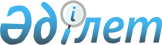 Об обеспечении жилыми помещениями военнослужащих, граждан, уволенных с военной службы, и членов их семей в государствах-участниках Содружества Независимых ГосударствСодружества Независимых Государств Соглашение от 28 марта 1997 года



 

Неофициальный текст  



вступает в силу 



со дня получения депозитарием третьего уведомления



 о выполнении государствами-участниками внутригосударственных процедур, необходимых для его вступления в силу




подписали: Республика Армения, Республика Беларусь, Республика Казахстан, Кыргызская Республика, Российская Федерация, Республика Таджикистан





сдали уведомления:





Республика Беларусь       - депонировано 17 июля 1997 года;






Республика Таджикистан    - депонировано 3 ноября 1997 года;






Республика Армения        - депонировано 19 апреля 2001 года;






Кыргызская Республика     - депонировано 29 июня 2001 года;






Российская Федерация      - депонировано 31 декабря 2004 года






                            (внутригосударственные процедуры






                            выполняются);






Республика Казахстан      - депонировано 28 марта 2005 года






                            (внутригосударственные процедуры






                            выполняются).





Соглашение вступило в силу 19 апреля 2001 года





вступило в силу для государств:





Республика Беларусь       - 19 апреля 2001 года;






Республика Таджикистан    - 19 апреля 2001 года;






Республика Армения        - 19 апреля 2001 года;






Кыргызская Республика     - 29 июня 2001 года.



      Государства-участники настоящего Соглашения, далее государства-участники, 



      исходя из 
 Соглашения 
 между государствами-участниками Содружества Независимых Государств о социальных и правовых гарантиях военнослужащих, лиц, уволенных с военной службы, и членов их семей от 14 февраля 1992 года, 



      выражая озабоченность государств-участников судьбой военнослужащих бывшего Союза ССР и членов их семей, а также признавая необходимость принятия согласованных мер в решении вопросов обеспечения их жилыми помещениями, 



      согласились о нижеследующем: 




 



                               


Статья 1


 




 



      Настоящее Соглашение распространяется на военнослужащих (кроме военнослужащих срочной службы), проходящих военную службу в вооруженных силах и других воинских формированиях государств-участников Содружества Независимых Государств, состоявших ранее на военной службе в Вооруженных Силах и других воинских формированиях бывшего Союза ССР, в Объединенных Вооруженных Силах Содружества Независимых Государств (далее военнослужащие), а также на граждан из числа указанных военнослужащих, уволенных с военной службы после 31 декабря 1991 года, и членов их семей и являющихся иностранными гражданами по отношению к государству их пребывания или имеющих право на приобретение гражданства государства-участника, на территории которого избрано постоянное место жительство. 




 



                               


Статья 2


 




 



      Военнослужащие и члены их семей при переводе для дальнейшего прохождения военной службы в другое государство обеспечиваются жилыми помещениями по нормам и в порядке, установленном законодательством государства-участника, в которое они прибывают. 



      За военнослужащими, направленными для прохождения военной службы на территорию другого государства-участника, сохраняются (бронируются) жилые помещения по постоянному месту жительства на период прохождения ими военной службы на территории другого государства-участника. При этом, на период военной службы им предоставляются служебные жилые помещения по договоренности заинтересованных государств-участников. 




 



                               


Статья 3


 




 



      Граждане, уволенные с военной службы, и члены их семей при переезде на постоянное место жительства с территории одного на территорию другого государства-участника обеспечиваются по избранному месту жительства жилыми помещениями по нормам, установленным для граждан государства, на территорию которого они прибыли. 



      Государство-участник, в вооруженных силах и других воинских формированиях которого проходили военную службу граждане, указанные в настоящей статье, заблаговременно приобретает для них жилые помещения по избранному ими постоянному месту жительства на территории другого государства-участника при условии сдачи занимаемых этими гражданами жилых помещений по прежнему месту службы (жительства) или, если жилые помещения по прежнему месту службы (жительства) им не предоставлялись. 



      Порядок и сроки приобретения указанных жилых помещений определяются правительствами государств-участников на двусторонней основе. 




 



                               


Статья 4


 




 



      Военнослужащие, граждане, уволенные с военной службы, и члены их семей при выезде на постоянное место жительства с территории одного на территорию другого государства-участника имеют право на обмен занимаемых ими для постоянного проживания жилых помещений, независимо от их ведомственной принадлежности, с гражданами другого государства-участника, а также на продажу приватизированных ими жилых помещений независимо от сроков приватизации. 



      Обмен и продажа этих жилых помещений осуществляются по нормам и в порядке, установленном законодательством государств-участников, а если нормативно-правовые акты по этим вопросам не приняты, то до их принятия - по нормам и в порядке, установленном законодательством бывшего Союза ССР. 




 



                               


Статья 5


 




 



      Споры по вопросам обмена и продажи жилых помещений в случаях, предусмотренных статьей 4 настоящего Соглашения, разрешаются судом государства-участника, на территории которого находится жилое помещение, являющееся предметом спора. 




 



                               


Статья 6


 




 



      Военнослужащим, гражданам, уволенным с военной службы, и членам их семей при выезде на постоянное место жительства с территории одного на территорию другого государства-участника уполномоченными органами государств-участников выдается документ, подтверждающий факт сдачи, приватизации, обмена, продажи или других действий, совершенных с занимаемыми ими жилыми помещениями, с указанием времени их совершения. Выданные документы признаются государствами-участниками. 




 



                               


Статья 7


 




 



      Государства-участники информируют друг друга о действующих в этих государствах нормативных актах в области жилищного законодательства, а также осуществляют постоянное сотрудничество при решении вопросов обеспечения жилыми помещениями военнослужащих, граждан, уволенных с военной службы, и членов их семей. 




 



                               


Статья 8


 




 



      Вопросы, связанные с применением настоящего Соглашения, при необходимости будут согласовываться полномочными компетентными органами государств-участников на двусторонней или многосторонней основе. 




 



                               


Статья 9


 




 



      Соглашение вступает в силу со дня получения депозитарием третьего уведомления о выполнении государствами-участниками внутригосударственных процедур, необходимых для его вступления в силу. 



      Совершено в городе Москве 28 марта 1997 года в одном подлинном экземпляре на русском языке. Подлинный экземпляр хранится в Исполнительном Секретариате Содружества Независимых Государств, который направит каждому государству, подписавшему настоящее Соглашение, его заверенную копию.


<*>


 




 




      * Соглашение подписано Республикой Армения с оговоркой, Соглашение не подписано Азербайджанской Республикой, Грузией, Республикой Молдова, Туркменистаном, Республикой Узбекистан, Украиной 



					© 2012. РГП на ПХВ «Институт законодательства и правовой информации Республики Казахстан» Министерства юстиции Республики Казахстан
				